    Les Jardins de Cocagne Pays Vichy-Auvergne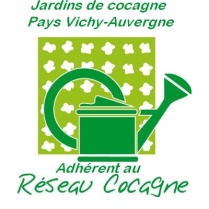 Vous avez besoin de légumes, ils ont besoin de travail, ensemble cultivons la solidariTE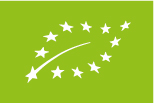 	Les Jardins de Cocagne Pays Vichy-Auvergne est une association créée en 2011 dont le site de production maraichère est situé à  Arronnes. Elle a pour vocation première l'insertion sociale et professionnelle de demandeurs d’emploi (allocataires du RSA, personnes sans ressources, demandeurs d’emploi de longue durée, jeunes suivis par la Mission Locale…). L’association exploite une parcelle de 4 hectares et cultive 80 variétés de légumes et de fruits biologiques en plein champ et sous serres, en respectant le rythme des saisons. 	Grâce à la production et la distribution de paniers « bio » hebdomadaires à des adhérents-consommateurs, le jardin permet à des personnes en difficulté de retrouver un emploi, de définir un projet ou de se reconstruire et défend le « consommer autrement » à travers la production biologique (norme AB) et la distribution en circuit court.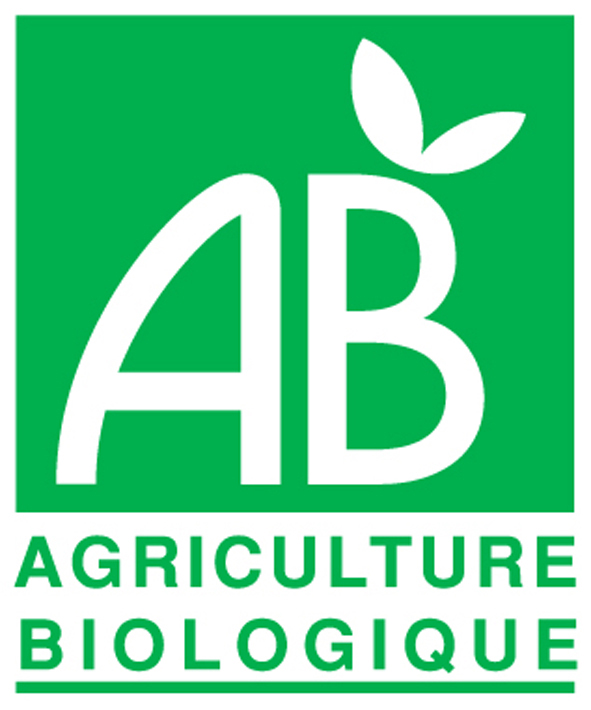                      Contact :                Maison Bargoin - 03250 ARRONNES                   04 70 41 88 12/ contact.cocagne.arronnes@sfr.fr                www.jardins-de-cocagne.com